                          MINISTERO DELL’ISTRUZIONE, DELL’UNIVERSITA’ E DELLA RICERCAISTITUTO  COMPRENSIVO  STATALESPEZZANO  ALBANESE  (CS)Scuola dell’Infanzia – Scuola Primaria – Scuola Secondaria I Grado ad indirizzo MusicaleVIA  VIGNALE,  SNC – 87019 SPEZZANO ALBANESE (CS)COD. FISC. 94018300783  –  COD. MECC. CSIC878003  -tel. e fax  0981.953077www.icspixana.edu.it  -  e-mail: csic878003@istruzione.it  -  p.e.c.: csic878003@pec.istruzione.it                                                                                                                           Al Dirigente scolastico                                                                                                                   dell’I C. Spezzano AlbaneseOggetto: GIORNATA DEI GIUSTI 10 APRILE 2024Il/I sottoscritto/i                                                                                 genitori/tutori dell’alunno/a____________________________ frequentante nel corrente anno scolastico la classe  III  sez.      scuola Secondaria di I gradoAUTORIZZANOIl/la proprio/a figlio/a, in vista della Giornata dei Giusti prevista per giorno 10 Aprile a raggiungere a piedi la Scuola primaria, sede della manifestazione e a rientrare a conclusione della stessa presso il Liceo.Data, _________________                                                                                   Firma genitore/i                                                                                                                                                                         ______________________                                                                                                                                                                         ______________________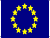 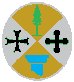 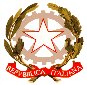 UNIONE EUROPEAREGIONE CALABRIAAssessorato Istruzione, Alta Formazione e RicercaREPUBBLICA ITALIANA